Dział Ś. B. i MPSSpecyfikacja – Mobilny zbiornik na paliwo ONLp.Nazwa PrzedmiotuSpecyfikacja PrzedmiotuIlośćProdukt Poglądowy1.Mobilny zbiornik na olej napędowy od 950l do 1000litrówMobilny zbiornik  o pojemności od 950 do 1000 litrów do przechowywania oraz wydawania oleju napędowego, z pistoletem nalewczym oraz odmierzaczem wydawanej ilości. Wykonany z materiału odpornego na uszkodzenia mechaniczne,  na działania atmosferyczne oraz promieniowanie UVWymagania:
1. Zalegalizowany pierwotnie odmierzacz paliw ciekłych z możliwością przedłużenia ważności przez Urząd Miar.
2. Możliwość kontroli aktualnego stanu napełnienia przy pomocy listwy pomiarowej lub systemu elektronicznego akceptowanego przez Urząd Miar. 
3. Możliwość załadunku na środek transportu wózkiem widłowym.4. Pokrywa zabezpieczona zamkiem.5. 4 -metrowy przewód dystrybucyjny
6. Dokumentację techniczno-ruchową na potrzeby Urzędu Dozoru Technicznego.
7. Konstrukcja zbiornika powinna być zgodna z wymogami Rozporządzenia Ministra Gospodarki z dn. 18 września 2001r. w sprawie warunków technicznych dozoru technicznego, jakim powinny odpowiadać zbiorniki bezciśnieniowe i nisko ciśnieniowe przeznaczone do magazynowania materiałów ciekłych zapalnych.
8. Opinie p.poż oraz instrukcję BHP.
9. Instrukcję obsługi zbiornika w języku polskim.
10. Wydajność pompy dystrybutora nie mniejsza niż 35  l/min.11. 5-letnia gwarancja 
12. Dostawa, montaż i uruchomienie fabrycznie nowego dystrybutora oleju napędowego dla AWL odbędzie się na koszt wykonawcy. Pierwsze uruchomienie zostanie dokonane przez wykonawcę w obecności zamawiającego.
1 szt.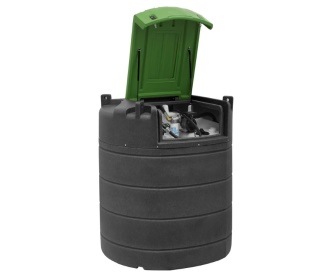 